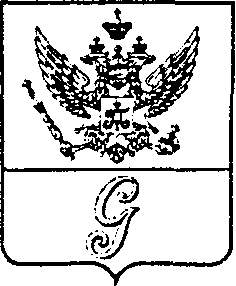 СОВЕТ ДЕПУТАТОВ МУНИЦИПАЛЬНОГО ОБРАЗОВАНИЯ«ГОРОД ГАТЧИНА»ГАТЧИНСКОГО МУНИЦИПАЛЬНОГО РАЙОНАТРЕТЬЕГО СОЗЫВАРЕШЕНИЕ От  29  октября 2014 года                                                                                  № 62О  внесении   изменений  в  Положение о порядке управления и распоряжения имуществом,           находящимся         в собственности              муниципального образования       «Город          Гатчина», утвержденное        решением       совета депутатов     МО     «Город     Гатчина» от  20.12.2006  №  113  (в  ред.  решениясовета депутатов МО «Город Гатчина»от 23.04.2008 № 26)	В целях эффективной организации управления собственностью МО "Город Гатчина",  руководствуясь  Федеральным законом от 06.10.2003  № 131-ФЗ «Об общих принципах организации местного самоуправления в Российской Федерации», Уставом МО «Город Гатчина», решением совета депутатов МО «Город Гатчина» от 26 февраля 2014 года № 12 «О передаче части полномочий администрации МО «Город Гатчина» по решению  вопросов местного значения МО «Город Гатчина» администрации Гатчинского муниципального района», совет депутатов  МО «Город Гатчина» Р Е Ш И Л:	1. Внести в Положение о порядке управления и распоряжения имуществом, находящимся в собственности муниципального образования «Город Гатчина», утвержденное решением совета депутатов муниципального образования «Город Гатчина» от 20.12.2006 № 113 (в ред. решения совета депутатов МО "Город Гатчина" от 23.04.2008 № 26) следующие изменения:	1.1.  По тексту слова "Администрация муниципального образования «Город Гатчина» Гатчинского муниципального района" и «Администрация муниципального образования «Город Гатчина»" в соответствующем падеже заменить словами "администрация Гатчинского муниципального района" в соответствующем падеже.	1.2. По тексту слова "Глава администрации муниципального образования «Город Гатчина» в соответствующем падеже  заменить словами «Глава администрации Гатчинского муниципального района» в соответствующем падеже.1.3. По тексту слова "Комитет  по управлению имуществом муниципального образования «Город Гатчина»" в соответствующем падеже  заменить словами "Комитет по управлению имуществом  Гатчинского муниципального района" в соответствующем падеже. 2. Настоящее решение вступает в силу с момента его официального опубликования и распространяется на правоотношения, возникшие с 01 июня 2014 года.Глава МО «Город Гатчина»-председатель совета депутатовМО «Город Гатчина»                                                                 В.А. Филоненко